Week 3.4: Wat kan er misgaan bij het spreken, verstaan en lezen?

Begrippen: mentaal lexicon, competence/performance, preverbaal concept, grammaticale codering, fonetisch plan, incrementeel proces van spraakproductie, priming, afasie van Wernicke/Broca, woordbeeld, analytisch/synthetisch spellen/lezen.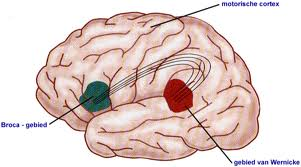 1. Het proces van spreken
2. Het proces van verstaan
3. Afasie
4. Dyslexie

A. Verklaar de volgende uitspraken bij iemand met woordvindingsproblemen:
1. Jakkes, hoe heet dat nou? Het was iets met een 'a' ...
2. Mag ik even de lepel met tanden? (spreker bedoelt: 'vork')
3. Toen is Nederland bevrijd door de gevalideerden.
4. Ja, dat woord, ik heb het vorige week nog gehoord tijdens die lezing over Multatuli.
5. Zij is gena ... gera ... geratrus ... tris ... ter ... geriater!

B. Wat denk je dat de spreker bedoelt? Hoe verklaar je de fouten?
1. vloterboot. 	2. boordewoek.	  3. blijke eikel.       4. Ik drink mijn suiker met koffie.

C. Sommige mensen stotteren.
a. Waar tijdens het proces van het spreken gaat er bij stotteraars iets mis?
b. Hoe denk je dat het komt dat veel stotteraars wel moeiteloos een zin kunnen zingen?

D. Waar in de volgende zinnen raak je het spoor kwijt? Hoe komt dat?
1. The man whistling tunes pianos.
2. Het kindje zei dat het vlees niet lekker vond.
3. Ik tocht dat er op dieet wie, mar ik sjoch him hieltyd iten en drinken heljen.
4. The old man the boat.
5. Fat people eat accumulates.
6. Dat was in uw voordeel is, lijkt me duidelijk.
 
E. Wat is er verwarrend aan de volgende zinnen?
1. In de dierentuin waren ook zebra's. Als we daaroverheen liepen, wachtten de bevoorradingsauto's altijd netjes.
2. Ik vind Hiddink een stuk beter dan Advocaat. Hij zoekt altijd de juiste kruiden uit.
3. Ork, ork, ork. Soep eet je met een ...

F. Wat denk je dat er lichamelijk aan de hand is met de sprekers van de volgende fragmenten?
1. "Sleutel valt. Putje valt. Plons. Meisje lopen huis haalt ladder. Zij geeft ladder mij. Ik ladder klim hoog. Boven raam open. Door raam in huis. Bureau. Loeken in za. Vinden sleutel. Deur open. Meisje dankjewel."
2. "Moe gaan van die eh bomen, he, die dikke bomen laten zien. Of tegen jouw dan van van eh, in z'n hoo, van alles. Weet je? Ik niet met mijn dingen tegen die scanner, of zo. Niet dat er iets tegen zulke van die van zulke slingen is of zo en dan gaan er niet tegen die zuilen gaan staan."
G. Welke problemen doen zich voor bij het lezen van de volgende zinnen?
1. De minimale omniminimummagnaat mag meer aluminiumnaamplaatjes verkopen.
2. You that read wrong too.

H. Wie heeft er voor- en wie nadeel van als:1. De 'c' in de Nederlandse spelling door een 's' of 'k' wordt vervangen, zodat we 'sirkus' en 'sitroen' schrijven?
2. De oe-klank in de Friese spelling voortaan als een 'û' wordt geschreven in woorden zonder Nederlandse tegenhanger, zodat we 'kûse' (slapen) in plaats van 'koese' schrijven?
3. De t-klank aan het einde van werkwoorden voortaan naar keuze altijd als 't', 'd' of 'dt' mag worden geschreven, zodat 'Ik wordt gebelt' en 'Ik wort gebeldt' allebei goed zijn?